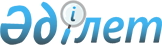 О переименовании некоторых административно-территориальных единиц Курмангазинского районаПостановление Атырауского областного акимата от 27 июня 2007 года N 161 и решение Атырауского областного маслихата от 4 июля 2007 года N 451-III. Зарегистрировано Департаментом юстиции Атырауской области 23 июля 2007 года за N 2497      Сноска. В тексте совместного решения на государственном языке в пункте 1 слово "селолық" заменено словом "ауылдық" совместным постановлением акимата Атырауской области от 10.10.2014 № 315 и решением Атырауского областного маслихата от 10.10.2014 № 325-V.

      В соответствии с подпунктом 4 статьи 11 Закона Республики Казахстан от 8 декабря 1993 года N 4200 "Об административно-территориальном устройстве Республики Казахстан", на основании заключения областной ономастической комиссии от 8 июня 2007 года, постановления акимата Курмангазинского района от 10 апреля 2007 года N 102 и решения районного маслихата от 24 апреля 2007 года N 350-XXXIX "Об изменении названия сельского округа Приморье", постановления акимата Курмангазинского района от 20 апреля 2007 года N 101 и решения районного маслихата от 24 апреля 2007 года N 349-XXXIX "О переименовании названия населенного пункта Богатый сельского округа Бирлик в Амангельды", постановления акимата Курмангазинского района от 10 апреля 2007 года N 100 и решения районного маслихата от 24 апреля 2007 года N 348-XXXIX "О переименовании названия населенного пункта Рембаза сельского округа Коптогай в Балыкши", постановления акимата Курмангазинского района от 20 апреля 2007 года N 114 и решения районного маслихата от 24 апреля 2007 года N 353-XXXIX "О переименовании названия населенного пункта ММС сельского округа Кудряшов в Арна", акимат области постанлвляет и областной маслихат решил:

      1. 

Переименовать:

      По Курмангазинскому району:

      Приморский сельский округ в Тенизский сельский округ;

      Населенный пункт Богатый Бирликского сельского округа в населенный пункт Амангельды; 

      Населенный пункт Рембаза Коптогайского сельского округа в населенный пункт Балыкши;

      Населенный пункт ММС Кудряшовского сельского округа в населенный пункт Арна.

      2. 

Настоящее постановление и решение вступает в силу со дня государственной регистрации и вводится в действие по истечение десяти календарных дней после дня первого официального опубликования.

 

 
					© 2012. РГП на ПХВ «Институт законодательства и правовой информации Республики Казахстан» Министерства юстиции Республики Казахстан
				      Аким области      Председатель ХХІV сессии

      Областного Маслихата,

      секретарь маслихата